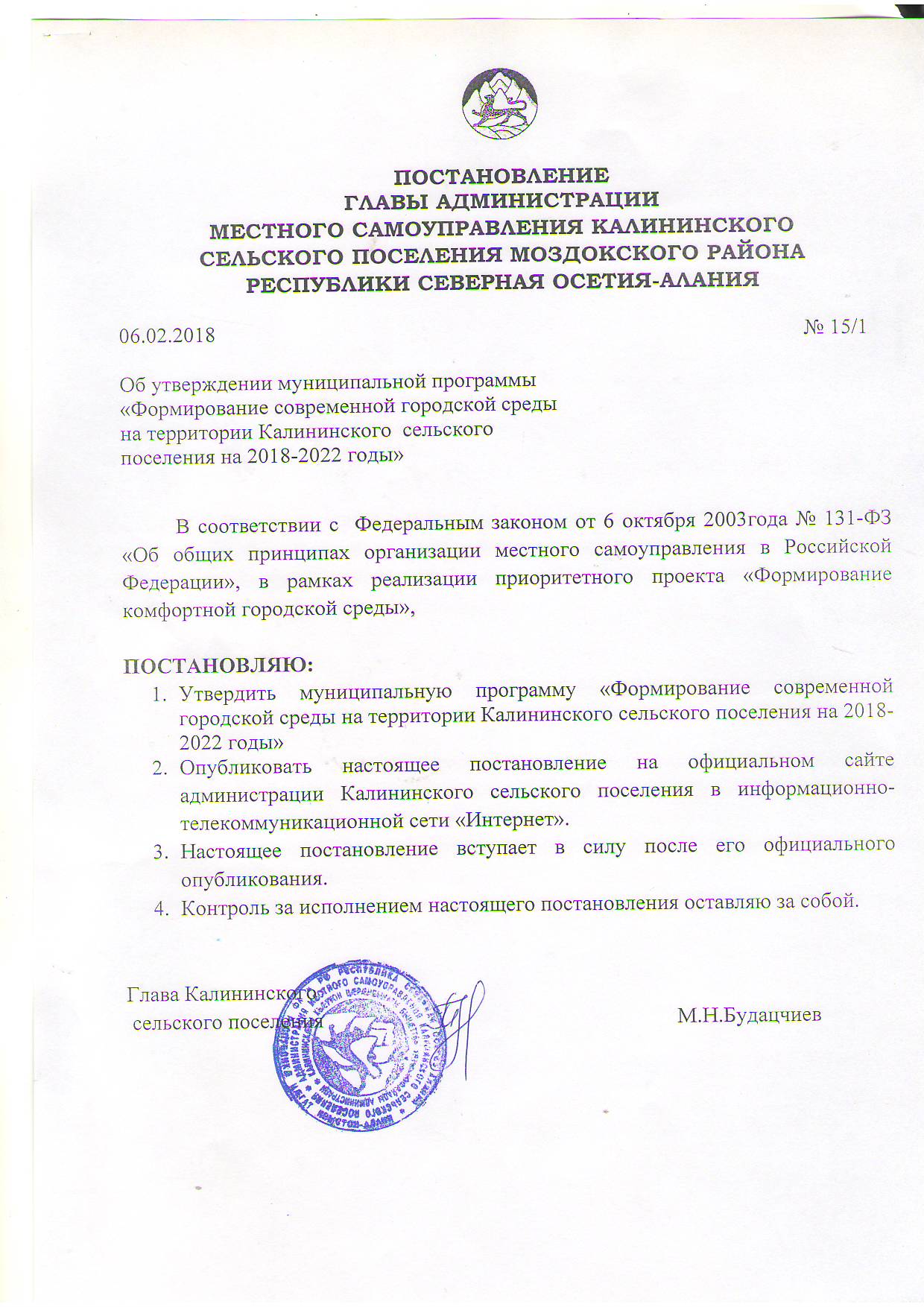 Утверждена Постановлением Администрации Калининского  сельского поселенияот 06.02.2018  № 15/1Муниципальная программа «Формирование современной городской среды на территории Калининского сельского поселения на 2018-2022 годы»2018 годПАСПОРТМуниципальной программы «Формирование современной городской среды на территории Калининского  сельского поселения на 2018-2022 годы»1. Характеристика текущего состояния сферы благоустройства Калининского  сельского поселенияОдним из основных направлений деятельности Администрации Калининского сельского поселения, в соответствии с требованиями Федерального закона от 6 октября 2003 года № 131-ФЗ «Об общих принципах организации местного самоуправления в Российской Федерации», является решение вопросов благоустройства территории, создание современной городской среды, как одного из составляющих элементов комплексного развития территории Калининского сельского поселения.В состав Калининского сельского поселения входят 1 населенный пункт: п.Калининский. Численность Калининского сельского поселения на 01.01.2018 составляет 2375  человек. Благоустройство территорий в Калининском  сельском поселении является одним из наиболее эффективных инструментов повышения привлекательности поселения в целом и отдельных его населенных пунктов для проживания, работы и проведения свободного времени. Задачей социально-экономического развития Калининского сельского поселения является повышение качества муниципальной среды для создания комфортных и безопасных условий проживания жителей поселения и его гостей.Повышение уровня благоустройства территории Калининского сельского поселения стимулирует позитивные тенденции в социально-экономическом развитии и, как следствие, повышение качества жизни населения.Имеющиеся объекты благоустройства, расположенные на территории Калининского сельского поселения, не обеспечивают в полной мере растущие потребности и не удовлетворяют современным требованиям, предъявляемым к качеству среды проживания, а уровень их износа продолжает увеличиваться.Недостаточный уровень благоустройства территории поселения вызывает дополнительную социальную напряженность в обществе. Основным принципом формирования комфортной городской среды является комплексный подход при создании эффективной системы благоустройства, в том числе за счет реализации мероприятий по благоустройству дворовых территорий многоквартирных домов и общественных  территорий.Уровень благоустройства определяет комфортность проживания граждан и является одной из проблем, требующих каждодневного внимания и эффективных решений, включающих комплекс мероприятий по инженерной подготовке и обеспечению безопасности, озеленению и устройству покрытий, освещению, размещению малых архитектурных форм. Проведение  мероприятий по благоустройству дворовых и общественных территорий должно осуществляться с учетом необходимости обеспечения физической, пространственной и информационной доступности зданий, сооружений, дворовых и общественных территорий для инвалидов и других маломобильных групп населения.Для нормального функционирования сельского поселения большое значение имеет инженерное благоустройство дворовых территорий многоквартирных домов. В настоящее время на многих дворовых территориях имеется ряд недостатков: отсутствуют скамейки, урны, беседки, состояние детских игровых площадок неудовлетворительное, дорожное покрытие разрушено, утрачен внешний облик газонов. Существуют территории, требующие комплексного благоустройства, включающего в себя ремонт и замену детского оборудования, установку элементов малых архитектурных форм, устройство пешеходных дорожек, реконструкцию элементов озеленения (газоны, клумбы). Во многих дворах отмечается недостаточное количество стоянок для личного транспорта, в других они отсутствуют. Дворовые территории многоквартирных домов и проезды к дворовым территориям являются важнейшей составной частью транспортной системы. От уровня транспортно-эксплуатационного состояния дворовых территорий и проездов во многом зависит качество жизни населения. Без благоустройства дворов благоустройство города не может носить комплексный характер и эффективно влиять на повышение качества жизни населения. Поэтому необходимо продолжать целенаправленную работу по благоустройству дворовых территорий.В рамках Программы планируется реализовать мероприятия, направленные на развитие современной городской среды на территории Калининского сельского поселения, в том числе выполнить работы по благоустройству общественных территорий.   В настоящее время на территории Калининского сельского поселения расположено:-  4 общественных  территорий, общей площадью 2100  кв.м.Доля площади общественных территорий, нуждающихся в благоустройстве составляет 100 % или 2100 кв.м.По состоянию на 01.10.2018  в Калининском  сельском поселении площадь общественных территорий  составляет 2100  кв.м. Оценка уровня благоустроенности общественных территорий, после проведения инвентаризации и составления Паспортов этих территорий – не благоустроенная.Существующее положение обусловлено рядом факторов: введением новых современных требований к благоустройству и содержанию дворовых и общественных территорий Калининского сельского поселения, отсутствием комплексного подхода к решению проблемы формирования и обеспечения среды, комфортной и благоприятной для проживания населения.Благоустройство, как дворовых, так и общественных территорий Калининского сельского поселения невозможно осуществлять без комплексного подхода. При выполнении работ по благоустройству необходимо учитывать мнение жителей и сложившуюся инфраструктуру дворовых и общественных территорий для определения функциональных зон и выполнения других мероприятий.Комплексное благоустройство территорий позволит обеспечить комфортное и благоприятное как проживание населения, так и нахождение населения в местах массового пребывания.Важнейшей задачей органа местного самоуправления Калининского сельского поселения является формирование и обеспечение комфортной и благоприятной среды дворовых и общественных территорий для населения.Существенное влияние на архитектурный и эстетический облик Калининского сельского поселения оказывают общественные территории, к которым относятся парки, скверы, набережные, пешеходные зоны, площадки и другие места массового посещения. Творчески оформленные общественные территории с активным использованием растительных компонентов формируют благоприятную среду для населения, выполняют рекреационные и санитарно-защитные функции, являются важным условием инвестиционной привлекательности муниципального образования. Дворовые территории многоквартирных домов являются многофункциональными зонами, предназначенными для прогулок населения, игровой зоной, территорией для занятий спортом и местом временного хранения транспортных средств.Необходимо рациональное и оптимальное разграничение дворовой территории с установленным функциональным назначением, безопасностью всех элементов. От уровня транспортно-эксплуатационного состояния дворовых территорий многоквартирных домов и проездов к дворовым территориям во многом зависит качество жизни населения. На сегодняшний день объекты благоустройства дворов жилищного фонда не обеспечивают в полной мере современный уровень комфорта жителей.Значительная часть асфальтобетонного покрытия внутридомовых проездов имеет высокую степень износа. Несоблюдение сроков службы дорожных покрытий увеличивает объемы разрушения асфальтобетонного покрытия и не дает необходимого эффекта в сохранении дворовых территорий многоквартирных домов и проездов к дворовым территориям многоквартирных домов. К решению проблем благоустройства дворовых территорий и наиболее посещаемых территорий общего пользования необходим программно - целевой подход, так как без комплексной системы благоустройства сельского поселения невозможно добиться каких-либо значимых результатов в обеспечении комфортных условий для деятельности и отдыха жителей. Эти проблемы не могут быть решены в пределах одного финансового года, поскольку требуют значительных бюджетных расходов.  Для их решения требуется участие не только органов местного самоуправления, но и государственных органов, а также организаций различных форм собственности, осуществляющих свою деятельность на территории Калининского сельского поселения.Конкретная деятельность по выходу из сложившейся ситуации, связанная с планированием и организацией работ по вопросам улучшения благоустройства, санитарного состояния территории сельского поселения, создания комфортных условий проживания населения будет осуществляться в рамках муниципальной программы «Формирование комфортной городской среды на 2018-2022 годы».Применение программного метода позволит поэтапно осуществлять комплексное благоустройство дворовых территории и территорий общего пользования с учетом мнения граждан, а именно: - повысит уровень планирования и реализации мероприятий по благоустройству (сделает их современными, эффективными, оптимальными, открытыми, востребованными гражданами); - запустит реализацию механизма поддержки мероприятий по благоустройству, инициированных гражданами; - запустит механизм финансового и трудового участия граждан и организаций в реализации мероприятий по благоустройству; - сформирует инструменты общественного контроля за реализацией мероприятий по благоустройству на территории Калининского сельского поселения. 2. Цели и задачи муниципальной программы, сроки и этапы ее реализации, целевые показатели результативности реализации муниципальной программыЦелью Программы является повышение качества и комфорта городской среды на территории Калининского сельского поселения.Достижение цели обеспечивается за счет решения задач Программы. В рамках муниципальной программы необходимо решить следующие задачи:Повышение уровня благоустройства дворовых территорий многоквартирных домов Калининского  сельского поселения.Повышение уровня благоустройства общественных территорий Калининского  сельского поселения.Целевым показателем результативности реализации Программы является - количество благоустроенных территорий.Сведения о показателях (индикаторах) муниципальной программы приведены в таблице 1.В результате реализации муниципальной программы планируется достичь повышения удовлетворенности населения уровнем благоустроенности дворовых территорий и общественных территорий. Реализация муниципальной программы должна привести к созданию современной среды обитания и жизнедеятельности населения Калининского сельского поселения, должен сложиться качественно новый уровень состояния сферы благоустройства.Таблица 1СВЕДЕНИЯ о показателях (индикаторах) муниципальной программы«Формирование современной городской среды на территории муниципального образования Терское сельское поселение на 2018-2022 годы»3. Сроки реализации ПрограммыДля достижения поставленных целей, решения задач необходимо реализовать мероприятия Программы в 5-летний период (2018-2022 годы). 4. Характеристика основных мероприятий программыВ ходе реализации Программы предусматривается организация и проведение основного мероприятия - формирование современной городской среды, которое включает в себя:2. Благоустройство общественных территорий.Благоустройство наиболее посещаемых общественных территорий (мест массового посещения людей) подразумевает: ремонт асфальтобетонного покрытия тротуара (укладка плитки), установка бордюрного камня, устройство освещения, установка скамеек и урн для мусора, ремонт ограждений, устройство водоотводных лотков, установка игровых элементов, устройство ограждений, ремонт и реставрация стел. Общественные территории, подлежащие благоустройству в 2018 - 2022 годы в рамках данной программы, с перечнем видов работ, планируемых к выполнению, отбираются с учетом результатов общественного обсуждения. Перечень дворовых территорий многоквартирных домов, общественных территорий, подлежащих благоустройству в 2018 – 2022 годы, с перечнем видов работ, планируемых к выполнению, приведен в таблице 2 к настоящей Программе.Адресный перечень дворовых территорий и наиболее посещаемых общественных территорий формируется по результатам поступивших предложений заинтересованных лиц.Адресный перечень дворовых территорий, мест массового посещения людей формируется в соответствии с Порядком и сроками представления, рассмотрения и оценки предложений заинтересованных лиц о включении дворовой территории, мест массового посещения муниципального образования в муниципальную программу формирования комфортной городской среды Калининского сельского поселения, утвержденным постановлением Главы Калининского сельского поселения от 29.09.2017  № 47/3. Включение дворовой территории в муниципальную программу без решения заинтересованных лиц не допускается. По каждой дворовой территории, местам массового посещения людей включенных в муниципальную программу, подготавливаются и утверждаются (с учетом обсуждения с представителями заинтересованных лиц) дизайн – проекты в соответствии с Порядком разработки, обсуждения с заинтересованными лицами и утверждения дизайн-проектов благоустройства дворовых территорий, мест массового посещения людей,  включаемых в муниципальную программу  «Формирование современной городской среды на территории Калининского сельского поселения на 2018-2022 годы», согласно приложению № 1 к настоящей Программе. Порядок аккумулирования средств заинтересованных лиц, направляемых на выполнение минимального и дополнительного перечней, и механизм контроля за их расходованием, а также порядок и форма участия (трудовое и (или) финансовое) заинтересованных лиц в выполнении указанных работ приведен в приложении № 2 к настоящей программе.Мероприятия по благоустройству территории Калининского сельского поселения  в рамках Программы выполняются с учетом потребностей инвалидов и маломобильных групп населения и направлены на формирование условий для беспрепятственного доступа инвалидов и других маломобильных групп населения к общественным территориям и дворовым территориям многоквартирных домов. Таблица № 3ПЕРЕЧЕНЬ основных мероприятий и ресурсное обеспечение муниципальной программы«Формирование современной городской среды на территории Калининского  сельского поселения  на 2018-2022 годы»5. Управление и контроль за реализацией муниципальной программыВ целях осуществления контроля и координации реализации настоящей муниципальной программы используется следующее:Общественная комиссия, утвержденная распоряжением  администрации Калининского  сельского поселения от 29.09.2017 № 47/2 «О создании Общественной комиссии по обеспечению реализации приоритетного проекта «Формирование комфортной городской среды» Калининского сельского поселения и утверждении Положения об общественной комиссии».  Все решения, касающиеся благоустройства общественных территорий, принимаются открыто и гласно с учетом мнения жителей муниципального образования.	Информация для граждан и других заинтересованных лиц о задачах и проектах по благоустройству дворовых территорий, общественных территорий  доступна на официальном сайте Калининского сельского поселения в сети «Интернет» (ams-kalininskii.ru)Гражданам, организациям предоставлена возможность внести свои предложения и дополнения к представленному проекту благоустройства общественной территории муниципальной программы. Ответственным исполнителем муниципальной программы является Администрация Калининского  сельского поселения.Общий контроль исполнения муниципальной программы осуществляет Глава Калининского сельского поселения.Реализация муниципальной программы осуществляется путем выполнения предусмотренных в ней мероприятий ответственным исполнителем и участниками в соответствии с их полномочиями.Участником мероприятий муниципальной программы является: Администрация Калининского сельского поселения.Ответственный исполнитель муниципальной программы:1) обеспечивает контроль за реализацией муниципальной программы;2) с учетом объемов финансовых средств, выделяемых на реализацию муниципальной программы, уточняет целевые показатели, перечень мероприятий и затрат на них, состав участников мероприятий;3) при необходимости готовит предложения о внесении изменений в муниципальную программу.6. Описание приоритетов муниципальной политики в сфере благоустройства, формулировка целей и постановка задач муниципальной программыПриоритетами муниципальной политики в сфере благоустройства территории Калининского сельского поселения  являются:- повышение комфортности условий проживания граждан;- благоустройство территорий.Цель программы:- повышение уровня благоустройства территорий Калининского сельского поселения.Задачи программы:- повышение уровня благоустройства общественных территорий Калининского сельского поселения.Целевые индикаторы и показатели муниципальной программы «Формирование современной городской среды на территории Калининского сельского поселения на 2018-2022 годы»:                           Таблица 4 7. Плановый перечень работ по благоустройству дворовых и общественных территорий Калининского сельского поселения на 2018-2022 годы2. Выполнение работ по благоустройству общественных территорий по адресам:2.1. Скверы  у четырех памятников  ВОВ: РСО-Алания Моздокский район п.Калининский - устройство тротуара и дорожек из плит; - установка бордюрного камня;- устройство водоотвода;- установка урн и скамеек;- устройство освещения. 8. Прогноз ожидаемых результатов реализации муниципальной программы «Формирование современной городской среды на территории Калининского сельского поселения на 2018-2022 годы»Плановые значения на 2018 - 2022 годы:Количество и площадь общественных территорий (скверы, детские и спортивные площадки):Прогнозируемая площадь общественных территорий (скверы, детские и спортивные площадки) на 31 декабря 2022 года в муниципальном образовании составит 2100  кв. м. Площадь общественных территорий, нуждающихся в благоустройстве, в рамках муниципальной программы от общего количества таких территорий составит 100 % или  2100  кв.м.На конечные результаты реализации мероприятий по повышению уровня благоустройства территорий Калининского сельского поселения могут повлиять следующие риски:а) бюджетные риски, связанные с дефицитом местного бюджета и возможностью невыполнения обязательств по софинансированию настоящей программыб) социальные риски, связанные с низкой социальной активностью населения, отсутствием массовой культуры соучастия в благоустройстве дворовых территорий, в том числе:- созданная в ходе реализации проектов по благоустройству инфраструктура не будет востребована гражданами;- отрицательная оценка граждан в отношении реализованных проектов;в) управленческие (внутренние) риски, связанные с неэффективным управлением настоящей муниципальной программой, низким качеством межведомственного взаимодействия, недостаточным контролем за реализацией мероприятий, в том числе:- отсутствие информации, необходимой для проведения оценки качества городской среды и формирования индекса качества городской среды;- непринятие муниципальным образованием новых, соответствующих федеральным методическим документам правил благоустройства территории Калининского сельского поселения;- ограниченная сезонность созданной инфраструктуры благоустройства.Мероприятия по предупреждению рисков:1. Активная работа высших должностных лиц муниципального образования и вовлечение, граждан и организаций, которые могут стать инициаторами проектов по благоустройству.2. Проведение информационно-разъяснительной работы в средствах массовой информации в целях стимулирования активности граждан.3. Реализация требований об обязательном закреплении за собственниками, законными владельцами (пользователями) обязанности по содержанию прилегающей территории.9. Механизм реализации муниципальной программыУправление настоящей Программой включает в себя организационные мероприятия, обеспечивающие планирование, реализацию, корректировку и контроль исполнения предусмотренных мероприятий.Механизмы реализации Программы представляют собой скоординированные по срокам и направлениям действия исполнителей с учетом имеющихся социально-экономических условий. B зависимости от изменения задач на разной стадии исполнения отдельные мероприятия Программы могут быть заменены на другие, в большей степени отвечающие задачам конкретного периода.Собственники помещений в многоквартирных домах, собственники иных зданий и сооружений, расположенных в границах дворовой территории, подлежащей благоустройству (далее - заинтересованные лица)  обеспечивают финансовое и (или) трудовое участие в реализации мероприятий по благоустройству дворовых территорий. Заинтересованные лица обеспечивают финансовое участие в реализации мероприятий по благоустройству дворовой территории по видам работ из дополнительного перечня в размере не менее 1 % от общего объема средств, необходимого на реализацию мероприятий по благоустройству дворовой территории.При определении ориентировочной цены на выполнение работ рекомендуется применять нормативную стоимость (единичные расценки) работ по благоустройству дворовых территорий, указанных в Таблице 2 настоящей Программы. Под трудовым (неденежным) участием понимается, в том числе выполнение заинтересованными лицами неоплачиваемых работ, не требующих специальной квалификации, как например, подготовка объекта (дворовой территории) к началу работ (земляные работы, демонтаж старого оборудования, уборка мусора), покраска оборудования, озеленение территории, посадка деревьев, охрана объекта (дворовой территории).Порядок разработки, общественного обсуждения и утверждения дизайн-проекта благоустройства дворовых территорий, общественных территорий, подлежащих благоустройству в 2018 - 2022 году, приведен в Приложении 1 к настоящей Программе. Одним из требований к дизайн-проекту является необходимость предусматривать проведение мероприятий по благоустройству с учетом необходимости обеспечения физической, пространственной и информационной доступности зданий, сооружений, территорий для инвалидов и других маломобильных групп населения.Адресный перечень общественных территорий, подлежащих включению в муниципальную программу, сформирован по предложениям заинтересованных лиц:Адресный перечень общественных территорий на 2018 - 2022 год:- Скверы  у четырех  памятников  ВОВ по адресу: «Пушка» РСО-Алания Моздокский район п.Калининский, ул.Победы  - 23, «ДЗОТ» РСО-Алания Моздокский район п.Калининский, ул.Победы  - 24, «ДОТ» РСО-Алания Моздокский район п.Калининский, ул.Подгорная   - 57а, «Обелиск ВОВ»  РСО-Алания Моздокский район п.Калининский, ул.Береговая – 1а,; Включение дворовых территорий в Программу осуществляется на основании Порядка и сроков представления, рассмотрения и оценки предложений заинтересованных лиц о включении дворовой территории, мест массового посещения муниципального образования в муниципальную программу формирования комфортной городской среды Калининского сельского поселения, утвержденного постановлением администрации Калининского сельского поселения от 29.09.2017 № 41/3. Порядок аккумулирования и расходования средств заинтересованных лиц, направляемых на выполнение дополнительного перечней работ по благоустройству дворовых территорий, и механизм контроля за их расходованием, а также порядок и формы финансового участия граждан в выполнении указанных работ представлен в приложении № 2 к Программе.Включение в Программу общественной территории осуществляется на основании Порядка и сроков представления, рассмотрения и оценки предложений заинтересованных лиц о включении дворовой территории, мест массового посещения муниципального образования в муниципальную программу формирования комфортной городской среды Калининского сельского поселения, утвержденного постановлением администрации Калининского сельского поселения от 29.09.2017 № 41/3.  Основным исполнителем настоящей Программы является:- Администрация Калининского сельского поселения.Главными распорядителями бюджетных средств Программы является Администрация Калининского сельского поселения.Бюджетная составляющая Программы контролируется в соответствии с законодательством Российской Федерации.Управление реализацией Программы, контроль за выполнением намеченных мероприятий, целевое использование выделенных ассигнований осуществляет муниципальный заказчик Администрация Калининского сельского поселения.Организационное руководство по выполнению Программы осуществляет Администрация Калининского сельского поселения. Информирование общественности о ходе и результатах реализации Программы, финансировании программных мероприятий осуществляется путем обнародования.Ответственный исполнитель муниципальной программы несет ответственность за реализацию и конечные результаты муниципальной программы, эффективное использование выделяемых на ее выполнение финансовых средств.В процессе реализации муниципальной программы ответственный исполнитель вправе внести изменения в перечни и состав мероприятий, сроки их реализации, а также в объемы бюджетных ассигнований на реализацию мероприятий в пределах утвержденных лимитов бюджетных ассигнований на реализацию муниципальной программы в целом.При внесении изменений в муниципальную программу не допускается:изменение целей и задач, для комплексного решения которых была принята муниципальная программа;изменение целевых показателей, планируемых конечных результатов, приводящих к ухудшению социально-экономических последствий ее реализации.Приложение № 1 к муниципальной программе«Формирование современной городской среды на территории Калининского  сельского поселения на 2018-2022 годы»ПОРЯДОК разработки, обсуждения с заинтересованными лицами и утверждения дизайн-проектов благоустройства дворовых территорий, общественных территорий, включенных 
в муниципальную программу «Формирование современной городской среды на территории Калининского  сельского поселения на 2018-2022 годы»1. Настоящий порядок устанавливает процедуру разработки, обсуждения с заинтересованными лицами и утверждения дизайн-проектов благоустройства дворовых территорий, общественных территорий, включаемых в муниципальную программу  «Формирование современной городской среды на территории Калининского сельского поселения на 2018-2022 г.г.» (далее соответственно  - Порядок,  дизайн-проект, муниципальная программа).2. Разработка дизайн-проектов обеспечивается Администрацией Калининского сельского поселения и включает следующие этапы:2.1. осмотр дворовых территорий, предлагаемых к благоустройству, совместно с собственниками помещений в многоквартирных домах, собственниками иных зданий и сооружений, расположенных в границах дворовой территории, подлежащей благоустройству, осмотр общественных территорий, предлагаемых к благоустройству (далее – заинтересованные лица);2.2. подготовка дизайн-проектов;2.3. направление дизайн-проектов для обсуждения с представителями заинтересованных лиц;2.4. согласование дизайн-проектов с представителями заинтересованных лиц.3. Дизайн-проекты подготавливаются в отношении дворовых территорий, общественных территорий по заявкам, одобренным общественной муниципальной комиссией для включения в муниципальную программу, с учетом даты представления предложений заинтересованных лиц в пределах выделенных лимитов бюджетных ассигнований.4. Содержание дизайн-проекта зависит от вида и состава планируемых работ. Дизайн-проект подготавливается в виде проектно-сметной документации и (или) в упрощенном виде - изображение дворовой территории на топографической съемке (схема благоустройства)   с отображением текстового (пояснительная записка) и визуального (визуализация элементов благоустройства) описания проекта  благоустройства дворовой территории, общественной территории исходя из минимального и (или) дополнительного перечней работ, с описанием работ и мероприятий, предлагаемых к выполнению, со сметным расчетом стоимости работ исходя из единичных расценок.5. Администрация Калининского сельского поселения обеспечивает подготовку дизайн-проекта в срок не позднее 01 марта  2018 - 2022 года.6. Дизайн-проект, согласованный представителем заинтересованных лиц, либо замечания к нему направляются в Администрацию Калининского сельского поселения в срок, не превышающий двух рабочих дней со дня его получения представителем заинтересованных лиц. 7. При наличии мотивированных замечаний дизайн-проект корректируется и повторно направляется представителю заинтересованных лиц для согласования. Представитель заинтересованных лиц в срок, не превышающий двух рабочих дней со дня получения, согласовывает откорректированный дизайн-проект. 8. В случае не урегулирования замечаний представителя заинтересованных лиц к дизайн-проекту, Администрация Калининского сельского поселения передает дизайн-проект с замечаниями общественной муниципальной комиссии для проведения обсуждения с участием представителя заинтересованных лиц.Общественная муниципальная комиссия рассматривает замечания к дизайн-проекту и принимает решение по представленным замечаниям о корректировке или об отказе в корректировке дизайн-проекта.9. Администрация Калининского сельского поселения с учетом решения общественной муниципальной комиссии направляет дизайн-проект представителю заинтересованных лиц для  согласования. Представитель заинтересованных лиц в срок, не превышающий двух рабочих дней со дня получения, согласовывает дизайн-проект. 10. В случае, если в установленные настоящим Порядком сроки дизайн-проект не согласован представителем заинтересованных лиц, дворовая территория многоквартирного дома, общественная территория не подлежит включению в муниципальную программу.11. Дизайн-проект после согласования заинтересованными лицами утверждается общественной муниципальной комиссией, Администрацией Калининского сельского поселения. Решение об утверждении дизайн-проекта оформляется в виде протокола заседания комиссии, Распоряжением Администрации Калининского сельского поселения. Приложение № 2 к муниципальной программе«Формирование современной городской среды на территории Калининского сельского поселения на 2018-2022 годы»ПОРЯДОКаккумулирования и расходования средств заинтересованных лиц, направляемых на выполнение минимального и дополнительного перечней работ по благоустройству дворовых территорий, и механизм контроля за их расходованием, а также порядок и формы трудового и финансового участия граждан в выполнении указанных работОбщие положения1. Настоящий Порядок определяет механизм аккумулирования, расходования средств заинтересованных лиц, направляемых на выполнение минимального и дополнительного перечней работ по благоустройству дворовых территорий, и механизм контроля за их расходованием, а также порядок и формы трудового и (или) финансового участия граждан в выполнении указанных работ в целях софинансирования мероприятий муниципальной программы «Формирование современной городской среды на территории Калининского сельского поселения на 2018-2022 годы». В целях настоящего Порядка:- под дворовой территорией понимается совокупность территорий, прилегающих к многоквартирным домам, с расположенными на них объектами, предназначенными для обслуживания и эксплуатации таких домов, и элементами благоустройства этих территорий, в том числе парковками (парковочными местами), тротуарами и автомобильными дорогами, включая автомобильные дороги, образующие проезды к территориям, прилегающим к многоквартирным домам;- под заинтересованными лицами понимаются собственники помещений в многоквартирных домах, собственники иных зданий и сооружений, расположенных в границах дворовой территории, подлежащей благоустройству;- под трудовым (неденежным) участием понимается, в том числе, выполнение заинтересованными лицами неоплачиваемых работ, не требующих специальной квалификации, как например, подготовка объекта (дворовой территории) к началу работ (земляные работы, демонтаж старого оборудования, уборка мусора), покраска оборудования, озеленение территории, посадка деревьев, охрана объекта (дворовой территории);- под минимальным перечнем видов работ по благоустройству дворовых территорий (далее – минимальный перечень) понимается ремонт дворовых проездов, обеспечение освещения дворовых территорий, установка скамеек, урн;- под перечнем дополнительных видов работ по благоустройству дворовых территорий (далее – дополнительный перечень) понимается оборудование детских и (или) спортивных площадок, автомобильных парковок, озеленение территорий, устройство ограждений, устройство контейнерных площадок, устройство водоотводных лотков, дренажной системы, устройство пандуса.3. Решение о финансовом и трудовом участии заинтересованных лиц в реализации мероприятий по благоустройству дворовых территорий по минимальному и дополнительному перечню принимается в соответствии с законодательством Российской Федерации собственниками помещений в каждом многоквартирном доме и собственниками каждого здания и сооружения (при их наличии), расположенных в границах дворовой территории.Порядок и формы финансового и трудового участия, их подтверждение1. При выполнении работ по минимальному и дополнительному перечню заинтересованные лица обеспечивают финансовое участие в размере не менее 1% от сметной стоимости работ на благоустройство дворовой территории.2. Заинтересованные лица должны обеспечить трудовое участие в реализации мероприятий по благоустройству дворовых территорий путем выполнения следующих видов работ (одного или нескольких):- подготовка объекта (дворовой территории) к началу работ (земляные работы, демонтаж старого оборудования, уборка мусора);- покраска оборудования; - озеленение территории; - посадка деревьев; - охрана объекта (дворовой территории).3. Финансовое и трудовое участие заинтересованных лиц в выполнении мероприятий по благоустройству дворовых территорий подтверждается документально. Документальное подтверждение финансового и трудового участия представляется в Администрацию Калининского сельского поселения по адресу: РСО-Алания Моздокский район п.Калининский ул. Береговая № 26, не позднее чем через 5-ть рабочих дней после осуществления финансового, трудового участия.Документами, подтверждающими финансовое участие, являются копии платежных документов о перечислении средств или внесении средств на специальный счет, открытый в порядке, установленном пунктом 2 раздела III настоящего Порядка.Документами (материалами), подтверждающими трудовое участие являются письменный отчет совета многоквартирного дома и (или) лица, управляющего многоквартирным домом, о проведении мероприятия с трудовым участием заинтересованных лиц. В качестве приложения к такому отчету должны быть представлены фотоматериалы, подтверждающие проведение мероприятия с трудовым участием заинтересованных лиц.III. Аккумулирование, расходование и контроль за расходованием средств заинтересованных лиц1. Сбор средств заинтересованных лиц на выполнение минимального и дополнительного перечней работ по благоустройству дворовых территорий обеспечивают управляющие организации (в случае реализации способа управления - управление управляющей организацией), товарищества собственников жилья (в случае реализации способа управления - управление товариществом собственников жилья) (далее – лица, управляющие МКД).2. Не позднее 5-ти рабочих дней с дня получения сметной документации о стоимости работ по благоустройству дворовой территории Администрация Калининского сельского поселения информирует лиц, управляющих МКД, о включении в муниципальную программу дворовых территорий многоквартирных домов, которыми они управляют, о реквизитах счета для перечисления денежных средств, о сметной стоимости работ на благоустройство дворовой территории.3. Собранные средства перечисляются лицами, управляющими МКД, на лицевой счет, открытый  Администрацией Калининского сельского поселения в Управлении Федерального казначейства по РСО - Алания в целях софинансирования мероприятий муниципальной программы «Формирование современной городской среды» на 2018 - 2022 год в Калининском  сельском поселении ( муниципальная программа) в срок не позднее 5-ти рабочих дней с момента получения информации, указанной в  пункте 2 ,  в размере, установленном в протоколе общего собрания собственников помещений многоквартирного дома.В случае неисполнения указанного в настоящем пункте обязательства общественная комиссия, созданная распоряжением Администрации Калининского сельского поселения от 29.09.2017 № 41/2, принимает решение об исключении дворовой территории из перечня домов и муниципальной программы и о включении в муниципальную программу дворовой территории из резервного перечня многоквартирных домов.4.  Администрация Калининского сельского поселения обязана:- вести учет поступающих средств в разрезе многоквартирных домов, дворовые территории которых подлежат благоустройству;- обеспечить ежемесячное опубликование на портале информации о размере поступивших средств в разрезе многоквартирных домов;- ежемесячно, в срок до 5-го числа каждого месяца, направлять информацию о размере поступивших средств в разрезе многоквартирных домов в Общественную комиссию.Администрация Калининского сельского поселения оплачивает выполненные работы по муниципальной программе за счет средств иных межбюджетных трансфертов на реализацию мероприятий в рамках приоритетного проекта «Комфортная городская среда»; средств бюджета Калининского сельского поселения на эти цели и средств, поступивших от заинтересованных лиц, управляющих МКД в соответствии с условиями Соглашения, заключенного с главным распорядителем средств бюджета муниципального образования «Моздокский район».Контроль за расходованием средств на реализацию муниципальной программы, а также контроль за своевременным и в полном объеме возвратом аккумулированных денежных средств (при необходимости)  осуществляет орган, уполномоченный на проведение муниципального финансового контроля.Наименование ПрограммыФормирование современной городской среды на территории Калининского   сельского поселения на 2018-2022 годыФормирование современной городской среды на территории Калининского   сельского поселения на 2018-2022 годыФормирование современной городской среды на территории Калининского   сельского поселения на 2018-2022 годыФормирование современной городской среды на территории Калининского   сельского поселения на 2018-2022 годыФормирование современной городской среды на территории Калининского   сельского поселения на 2018-2022 годыФормирование современной городской среды на территории Калининского   сельского поселения на 2018-2022 годыОтветственный исполнитель ПрограммыАдминистрация Калининского сельского поселения363702, РСО-Алания, Моздокский район, п.Калининский, ул. Береговая № 26Администрация Калининского сельского поселения363702, РСО-Алания, Моздокский район, п.Калининский, ул. Береговая № 26Администрация Калининского сельского поселения363702, РСО-Алания, Моздокский район, п.Калининский, ул. Береговая № 26Администрация Калининского сельского поселения363702, РСО-Алания, Моздокский район, п.Калининский, ул. Береговая № 26Администрация Калининского сельского поселения363702, РСО-Алания, Моздокский район, п.Калининский, ул. Береговая № 26Администрация Калининского сельского поселения363702, РСО-Алания, Моздокский район, п.Калининский, ул. Береговая № 26Участники ПрограммыАдминистрация Калининского сельского поселенияУправляющая компанияГраждане, проживающие в населенных пунктах Калининского сельского поселенияПредприятия, организации, учрежденияАдминистрация Калининского сельского поселенияУправляющая компанияГраждане, проживающие в населенных пунктах Калининского сельского поселенияПредприятия, организации, учрежденияАдминистрация Калининского сельского поселенияУправляющая компанияГраждане, проживающие в населенных пунктах Калининского сельского поселенияПредприятия, организации, учрежденияАдминистрация Калининского сельского поселенияУправляющая компанияГраждане, проживающие в населенных пунктах Калининского сельского поселенияПредприятия, организации, учрежденияАдминистрация Калининского сельского поселенияУправляющая компанияГраждане, проживающие в населенных пунктах Калининского сельского поселенияПредприятия, организации, учрежденияАдминистрация Калининского сельского поселенияУправляющая компанияГраждане, проживающие в населенных пунктах Калининского сельского поселенияПредприятия, организации, учрежденияЦель ПрограммыЦелью программы являются:-повышение уровня внешнего благоустройства, санитарного состояния дворовых территорий многоквартирных домов и общественных территорий;-создание комфортных и безопасных условий проживания граждан;-создание условий для массового отдыха жителей поселения и организация обустройства мест массового пребывания населения. Целью программы являются:-повышение уровня внешнего благоустройства, санитарного состояния дворовых территорий многоквартирных домов и общественных территорий;-создание комфортных и безопасных условий проживания граждан;-создание условий для массового отдыха жителей поселения и организация обустройства мест массового пребывания населения. Целью программы являются:-повышение уровня внешнего благоустройства, санитарного состояния дворовых территорий многоквартирных домов и общественных территорий;-создание комфортных и безопасных условий проживания граждан;-создание условий для массового отдыха жителей поселения и организация обустройства мест массового пребывания населения. Целью программы являются:-повышение уровня внешнего благоустройства, санитарного состояния дворовых территорий многоквартирных домов и общественных территорий;-создание комфортных и безопасных условий проживания граждан;-создание условий для массового отдыха жителей поселения и организация обустройства мест массового пребывания населения. Целью программы являются:-повышение уровня внешнего благоустройства, санитарного состояния дворовых территорий многоквартирных домов и общественных территорий;-создание комфортных и безопасных условий проживания граждан;-создание условий для массового отдыха жителей поселения и организация обустройства мест массового пребывания населения. Целью программы являются:-повышение уровня внешнего благоустройства, санитарного состояния дворовых территорий многоквартирных домов и общественных территорий;-создание комфортных и безопасных условий проживания граждан;-создание условий для массового отдыха жителей поселения и организация обустройства мест массового пребывания населения. Задачи Программы- Улучшение технического состояния дворовых территорий многоквартирных домов и общественных территорий Калининского сельского поселения;- совершенствование жилищно-коммунального хозяйства поселения;- обеспечение реализации мероприятий программы в соответствии с утвержденными сроками;- Улучшение технического состояния дворовых территорий многоквартирных домов и общественных территорий Калининского сельского поселения;- совершенствование жилищно-коммунального хозяйства поселения;- обеспечение реализации мероприятий программы в соответствии с утвержденными сроками;- Улучшение технического состояния дворовых территорий многоквартирных домов и общественных территорий Калининского сельского поселения;- совершенствование жилищно-коммунального хозяйства поселения;- обеспечение реализации мероприятий программы в соответствии с утвержденными сроками;- Улучшение технического состояния дворовых территорий многоквартирных домов и общественных территорий Калининского сельского поселения;- совершенствование жилищно-коммунального хозяйства поселения;- обеспечение реализации мероприятий программы в соответствии с утвержденными сроками;- Улучшение технического состояния дворовых территорий многоквартирных домов и общественных территорий Калининского сельского поселения;- совершенствование жилищно-коммунального хозяйства поселения;- обеспечение реализации мероприятий программы в соответствии с утвержденными сроками;- Улучшение технического состояния дворовых территорий многоквартирных домов и общественных территорий Калининского сельского поселения;- совершенствование жилищно-коммунального хозяйства поселения;- обеспечение реализации мероприятий программы в соответствии с утвержденными сроками;Целевые показатели (индикаторы) Программы Повышение доли отремонтированных дворовых территорий многоквартирных домов и общественных территорийПовышение доли отремонтированных дворовых территорий многоквартирных домов и общественных территорийПовышение доли отремонтированных дворовых территорий многоквартирных домов и общественных территорийПовышение доли отремонтированных дворовых территорий многоквартирных домов и общественных территорийПовышение доли отремонтированных дворовых территорий многоквартирных домов и общественных территорийПовышение доли отремонтированных дворовых территорий многоквартирных домов и общественных территорийСрок реализации Программы2018-2022 годы2018-2022 годы2018-2022 годы2018-2022 годы2018-2022 годы2018-2022 годыОбъемы и источники финансирования Программы                                       Источник средств20182019202020212022Объемы и источники финансирования Программы                                       Федеральный бюджет00000Объемы и источники финансирования Программы                                       Республиканский  бюджет00000Объемы и источники финансирования Программы                                       Местный бюджет00000Объемы и источники финансирования Программы                                       Средства граждан00000Объемы и источники финансирования Программы                                       Итого00000Ожидаемые результаты  реализации Программы- Увеличение доли благоустроенных дворовых территорий многоквартирных домов и общественных территорий;-   улучшение внешнего облика поселения. - Увеличение доли благоустроенных дворовых территорий многоквартирных домов и общественных территорий;-   улучшение внешнего облика поселения. - Увеличение доли благоустроенных дворовых территорий многоквартирных домов и общественных территорий;-   улучшение внешнего облика поселения. - Увеличение доли благоустроенных дворовых территорий многоквартирных домов и общественных территорий;-   улучшение внешнего облика поселения. - Увеличение доли благоустроенных дворовых территорий многоквартирных домов и общественных территорий;-   улучшение внешнего облика поселения. - Увеличение доли благоустроенных дворовых территорий многоквартирных домов и общественных территорий;-   улучшение внешнего облика поселения. № п/пНаименование показателяЕд. изм.Значения показателейЗначения показателейЗначения показателейЗначения показателейЗначения показателей№ п/пНаименование показателяЕд. изм.2018 год2019 год2020 год2021 год2022 год12345678Показатели цели муниципальной программы: Повышение уровня благоустройства территорий Калининского сельского поселения Показатели цели муниципальной программы: Повышение уровня благоустройства территорий Калининского сельского поселения Показатели цели муниципальной программы: Повышение уровня благоустройства территорий Калининского сельского поселения Показатели цели муниципальной программы: Повышение уровня благоустройства территорий Калининского сельского поселения Показатели цели муниципальной программы: Повышение уровня благоустройства территорий Калининского сельского поселения Показатели цели муниципальной программы: Повышение уровня благоустройства территорий Калининского сельского поселения Показатели цели муниципальной программы: Повышение уровня благоустройства территорий Калининского сельского поселения Показатели цели муниципальной программы: Повышение уровня благоустройства территорий Калининского сельского поселения 1Количество благоустроенных территорийед.00000Показатели задачи 1 муниципальной программы: Повышение уровня благоустройства дворовых территорий муниципальных многоквартирных домов Калининского сельского поселенияПоказатели задачи 1 муниципальной программы: Повышение уровня благоустройства дворовых территорий муниципальных многоквартирных домов Калининского сельского поселенияПоказатели задачи 1 муниципальной программы: Повышение уровня благоустройства дворовых территорий муниципальных многоквартирных домов Калининского сельского поселенияПоказатели задачи 1 муниципальной программы: Повышение уровня благоустройства дворовых территорий муниципальных многоквартирных домов Калининского сельского поселенияПоказатели задачи 1 муниципальной программы: Повышение уровня благоустройства дворовых территорий муниципальных многоквартирных домов Калининского сельского поселенияПоказатели задачи 1 муниципальной программы: Повышение уровня благоустройства дворовых территорий муниципальных многоквартирных домов Калининского сельского поселенияПоказатели задачи 1 муниципальной программы: Повышение уровня благоустройства дворовых территорий муниципальных многоквартирных домов Калининского сельского поселенияПоказатели задачи 1 муниципальной программы: Повышение уровня благоустройства дворовых территорий муниципальных многоквартирных домов Калининского сельского поселения2Количество благоустроенных дворовых территорийед.00000Показатели задачи 2 муниципальной программы: Повышение уровня благоустройства общественных территорий сельских Калининского сельского поселенияПоказатели задачи 2 муниципальной программы: Повышение уровня благоустройства общественных территорий сельских Калининского сельского поселенияПоказатели задачи 2 муниципальной программы: Повышение уровня благоустройства общественных территорий сельских Калининского сельского поселенияПоказатели задачи 2 муниципальной программы: Повышение уровня благоустройства общественных территорий сельских Калининского сельского поселенияПоказатели задачи 2 муниципальной программы: Повышение уровня благоустройства общественных территорий сельских Калининского сельского поселенияПоказатели задачи 2 муниципальной программы: Повышение уровня благоустройства общественных территорий сельских Калининского сельского поселенияПоказатели задачи 2 муниципальной программы: Повышение уровня благоустройства общественных территорий сельских Калининского сельского поселенияПоказатели задачи 2 муниципальной программы: Повышение уровня благоустройства общественных территорий сельских Калининского сельского поселения3Количество благоустроенных общественных территорийед.01000Приложение № 3 к муниципальной программе «Формирование комфортной городской среды на территории Каргасокского района на 2018 - 2022 год»Наименование мероприятияСрок реализации, годОбъем финансирования всего, тыс. руб.В том числе за счет средств, тыс. руб.В том числе за счет средств, тыс. руб.В том числе за счет средств, тыс. руб.В том числе за счет средств, тыс. руб.Участник мероприятияПоказатели мероприятияПоказатели мероприятияНаименование мероприятияСрок реализации, годОбъем финансирования всего, тыс. руб.федерального бюджета (по согласованию)областного бюджета (по согласованию)местного бюджетавнебюджетных источников (по согласованию)Участник мероприятиянаименование, ед. изм.значения по годам реализации123456789101. Благоустройство общественных территорий Калининского сельского поселения1. Благоустройство общественных территорий Калининского сельского поселения1. Благоустройство общественных территорий Калининского сельского поселения1. Благоустройство общественных территорий Калининского сельского поселения1. Благоустройство общественных территорий Калининского сельского поселения1. Благоустройство общественных территорий Калининского сельского поселения1. Благоустройство общественных территорий Калининского сельского поселения1. Благоустройство общественных территорий Калининского сельского поселения1. Благоустройство общественных территорий Калининского сельского поселения1. Благоустройство общественных территорий Калининского сельского поселения1 .1Благоустройство территории   у четырех памятника ВОВ: «Пушка» РСО-Алания Моздокский район п.Калининский, ул.Победы – 23, «ДЗОТ» РСО-Алания Моздокский район п.Калининский, ул.Победы – 24,«ДОТ» РСО-Алания Моздокский район п.Калининский, ул.Подгорная  - 57а,«Обелиск» - РСО-Алания Моздокский район п.Калининский, ул.Береговая  - 1а2018Администрация Калининского  сельского поселенияПлощадь благоустроенной общественной территории, кв.м21001 .1Благоустройство территории   у четырех памятника ВОВ: «Пушка» РСО-Алания Моздокский район п.Калининский, ул.Победы – 23, «ДЗОТ» РСО-Алания Моздокский район п.Калининский, ул.Победы – 24,«ДОТ» РСО-Алания Моздокский район п.Калининский, ул.Подгорная  - 57а,«Обелиск» - РСО-Алания Моздокский район п.Калининский, ул.Береговая  - 1а2019Администрация Калининского  сельского поселенияПлощадь благоустроенной общественной территории, кв.м1 .1Благоустройство территории   у четырех памятника ВОВ: «Пушка» РСО-Алания Моздокский район п.Калининский, ул.Победы – 23, «ДЗОТ» РСО-Алания Моздокский район п.Калининский, ул.Победы – 24,«ДОТ» РСО-Алания Моздокский район п.Калининский, ул.Подгорная  - 57а,«Обелиск» - РСО-Алания Моздокский район п.Калининский, ул.Береговая  - 1а2020Администрация Калининского  сельского поселенияПлощадь благоустроенной общественной территории, кв.м1 .1Благоустройство территории   у четырех памятника ВОВ: «Пушка» РСО-Алания Моздокский район п.Калининский, ул.Победы – 23, «ДЗОТ» РСО-Алания Моздокский район п.Калининский, ул.Победы – 24,«ДОТ» РСО-Алания Моздокский район п.Калининский, ул.Подгорная  - 57а,«Обелиск» - РСО-Алания Моздокский район п.Калининский, ул.Береговая  - 1а2021Администрация Калининского  сельского поселенияПлощадь благоустроенной общественной территории, кв.м1 .1Благоустройство территории   у четырех памятника ВОВ: «Пушка» РСО-Алания Моздокский район п.Калининский, ул.Победы – 23, «ДЗОТ» РСО-Алания Моздокский район п.Калининский, ул.Победы – 24,«ДОТ» РСО-Алания Моздокский район п.Калининский, ул.Подгорная  - 57а,«Обелиск» - РСО-Алания Моздокский район п.Калининский, ул.Береговая  - 1а2022Администрация Калининского  сельского поселенияПлощадь благоустроенной общественной территории, кв.м№ п/п№ п/пНаименование показателя (индикатора)Наименование показателя (индикатора)Единица измеренияЕдиница измерения1.Количество благоустроенных дворовых территорийКоличество благоустроенных дворовых территорийЕд.Ед.2.Доля благоустроенных дворовых территорий от общего количества дворовых территорийДоля благоустроенных дворовых территорий от общего количества дворовых территорийПроцентыПроценты3.Количество благоустроенных общественных территорийКоличество благоустроенных общественных территорийЕд.Ед.4.Площадь благоустроенных общественных территорийПлощадь благоустроенных общественных территорийкв.мкв.м5.Объем трудового участия заинтересованных лиц в выполнении минимального перечня работ по благоустройству дворовых территорийОбъем трудового участия заинтересованных лиц в выполнении минимального перечня работ по благоустройству дворовых территорийЧел./часыЧел./часы